Title PageMerseyside Individual Challenge 2021 Final17 May 2021SPARES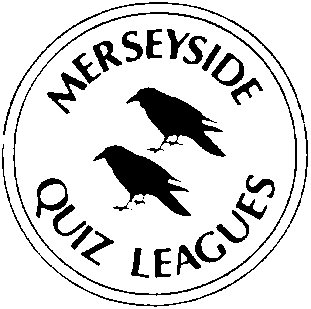 MERSEYSIDE QUIZ LEAGUESQuestions set by MQLFor use in the Merseyside Individual Challenge 2021 Final on 17 May 2021Correct as at 30 April 2021ROUND 1R 1.  P 1BFBS provides radio and TV programmes to which group of people?(BRITISH) FORCESR 1.  P 2Corfu, Ithaca and Zante are in which Greek island group?IONIAN ISLANDSR 1.  P 3Prior to Edward VIII, who was the only king of Great Britain since the Act of Union to have been succeeded by his brother?GEORGE IVR 1.  P 4Moving to its present site on the outskirts of Brighton in 1898, which independent girls' school was founded to prepare students for Girton and Newnham colleges, Cambridge? ROEDEANR 1.  P 5First awarded in 1992 and currently sponsored by Hyundai, which annual prize for best album seeks to promote the finest of UK music and the artists that produce it?MERCURY (MUSIC PRIZE)R 1.  P 6Candlemas, a Christian Holy Day celebrating the Presentation of Jesus at the Temple, is celebrated on the 2nd of which month?FEBRUARYR 1.  P 7Which President of the Royal Society 1895 to 1900 was a physician and surgeon who pioneered antiseptic techniques in surgery?JOSEPH LISTERR 1.  P 8In the third Ashes test of 2019, which Somerset spinner shared a remarkable 76 last wicket partnership with Ben Stokes to help England win the match?  He scored 1 run.JACK LEACHR 1.  P 9Found on the current polymer £20 banknote, "Light is therefore colour" is a quotation by which person?JMW TURNERROUND 2R 2.  P 1Inverness is a county in which province of Canada?NOVA SCOTIAR 2.  P 2Buried in Old St Paul's Cathedral in 1399, John of Gaunt was the father of which King of England?HENRY IVR 2.  P 3The manufacture of which textile played a pivotal role in the social and economic development of Belfast in the Victorian era?LINENR 2.  P 4Which four letter English word is contained in the definitions of the musical terms Lento, Largo and Adagio?SLOWR 2.  P 5The 1598 Edict of Nantes gave religious freedom to which group of people?HUGUENOTSR 2.  P 6Which President of the Royal Society 1915 to 1920 was a physicist who is perhaps best known for his discovery of the electron?J J THOMSONR 2.  P 7Born in Halifax in 1992, which para athlete won 2 Olympic golds in London and 3 in Rio?  She is the current 100m world record holder in the T34 class.HANNAH COCKCROFTR 2.  P 8Add the two words that complete this saying by George Santayana “those who cannot remember the past are condemned to …”.REPEAT ITR 2.  P 9Pauline Kael worked for The New Yorker magazine for 24 years in which capacity?FILM CRITICROUND 3R 3.  P 1Name one of the other two US Presidents who were in office in the year that James A Garfield was assassinated.RUTHERFORD B HAYES / CHESTER A ARTHURR 3.  P 2Which culinary term means to remove the backbone of a chicken or other fowl and then flatten the bird for cooking?SPATCHCOCKR 3.  P 3Which record label was founded in 1962 by Herb Alpert and Jerry Moss?A&MR 3.  P 4The current holder of which Bishopric in the Church of England would sign himself James Roffen?ROCHESTERR 3.  P 5Which President of the Royal Society 1925 to 1930 was a physicist and chemist, who, due to his pioneering work into subatomic structure, is often said to have split the atom?ERNEST RUTHERFORDR 3.  P 6Known by the initials HoRR, what is the name of the processional rowing race held annually on the River Thames on the Boat Race course, but in reverse?HEAD OF THE RIVER RACER 3.  P 7In 1940, which of the four things that Winston Churchill said he had to offer was the only one not to be a bodily fluid? TOILR 3.  P 8Who is the Scotland Yard detective created by Arthur Conan Doyle who is the most prominent police character in the Sherlock Holmes stories?INSPECTOR LESTRADER 3.  P 9Which TV comedy series was based on a one woman show at the Edinburgh Fringe in 2013 by Phoebe Waller-Bridge?FLEABAGROUND 4R 4.  P 1Designed by R H Shreve, Arthur Harman and William Lamb, which building that opened in 1931 took only 58 weeks to construct and is a cross in styles between Art Deco and Modernist?THE EMPIRE STATE BUILDINGR 4.  P 2Written in 1945 by Robert Wells and the crooner Mel Tormé, what is the title of the song that begins “Chestnuts roasting on an open fire, Jack Frost nipping at your nose”?THE CHRISTMAS SONGR 4.  P 3What name is given to the sacred scriptures of the Hindu faith?VEDASR 4.  P 4Which President of the Royal Society 1935 to 1940 was a physicist, chemist and mathematician who won the Nobel Prize for his work in X-ray crystallography?WILLIAM HENRY BRAGGR 4.  P 5Where was the 2020 Open Golf Championship to have been played? It is now the venue for this year's event.ROYAL SAINT GEORGE’S or SANDWICHR 4.  P 6In a letter written from jail in 1963 who wrote ‘injustice anywhere is a threat to justice everywhere.”?MARTIN LUTHER KING JUNIORR 4.  P 7Who wrote the 1984 autobiography First Lady From Plains?ROSALYNN CARTERR 4.  P 8Let It Go was the Oscar-winning song written by Lopez and Lopez for which Disney Pixar movie of 2013?FROZENR 4.  P 9The Danish capital city of Copenhagen is located on which island?ZEALANDROUND 5R 5.  P 1The so called 'Big 5' orchestras of the US are located in cities towards the eastern side of the country.   New York, Boston and Chicago are three; name one of the other two.CLEVELAND AND PHILADELPHIAR 5.  P 2Which Archbishop of Canterbury produced the first Book of Common Prayer in 1549?THOMAS CRANMERR 5.  P 3Which President of the Royal Society from 1960 to 1965 was an Australian pharmacologist and pathologist who is best known for his development of penicillin alongside Ernst Chain and Alexander Fleming?HOWARD FLOREYR 5.  P 4Who was the first person to open both the Winter Olympics and the Summer Olympics?ADOLF HITLERR 5.  P 5Which three words are to be found as the inscription on the Cenotaph in Whitehall in London?THE GLORIOUS DEADR 5.  P 6In the acronym DWEM a somewhat disparaging term referring to a group of writers, D stands for Dead, for what do the W, the E or the M stand?WHITE, EUROPEAN MALER 5.  P 7Played by Frank Thornton, who was the stuffy floor walker in the TV sitcom Are You Being Served??CAPTAIN STEPHEN PEACOCKR 5.  P 8Which Tuscan city, part of the province of Florence, is known for little else other than being the birthplace of a famous artist in 1452?VINCIR 5.  P 9What was the name of the "protector" of the throne of Edward VI during the first 3 years of his reign?EDWARD SEYMOUR ROUND 6R 6.  P 1Who is generally acknowledged to have been the writer of the book of the Bible known as the Acts Of The Apostles?LUKER 6.  P 2Which President of the Royal Society 2010 to 2015 is a geneticist who is Director and CEO of the Francis Crick Institute and was awarded the Nobel Prize in Physiology or Medicine in 2001?PAUL NURSER 6.  P 3Maghull born James Graham is the most capped player for England in which sport?RUGBY LEAGUER 6.  P 4According to Harold Macmillan, which two alliterative words described the 'difficulties' his cabinet experienced by the 1958 resignation of his entire Treasury team?LITTLE LOCALR 6.  P 5More associated with musical manuscripts, what name did Charles Dickens use instead of chapters in his story A Christmas Carol?STAVESR 6.  P 6Which association of DC Comics super heroes is roughly equivalent to Marvel’s Avengers.JUSTICE LEAGUER 6.  P 7Two states occupy the southernmost tip of the Indian subcontinent; one is Tamil Nadu, what is the name of the other?KERALAR 6.  P 8Pre-Norman kings of Wessex and England were often known by an epithet rather than by a regnal number.   Edward the Confessor was one of three called Edward, name either of the other two.THE ELDER or THE MARTYRR 6.  P 9On the 15th August 2020 the Royal British Legion led a national commemoration of the 75th anniversary of VJ Day.  It was held at which location in Staffordshire?THE NATIONAL ARBORETUMROUND 7R 7.  P 1Remembered in the name of a London Square, which President of the Royal Society 1727 to 1741 was a physician and a collector?  His collection formed the basis of the British Museum.SIR HANS SLOANR 7.  P 2Since the establishment of the IAAF, who is the only British athlete to have held the men’s world 10,000m world record?  It was set in 1973.DAVID BEDFORDR 7.  P 3Negotiating with which Irish politician was described by David Lloyd George as "trying to pick up mercury with a fork"?  He famously replied "then why doesn't he try using a spoon?".ÉAMON DE VALERAR 7.  P 4Which common household object appears in the title of two Miss Marple stories by Agatha Christie?  An old fashioned two word name for this object also appears in the title of an 1872 novel by Lewis Carroll.MIRRORR 7.  P 5In the TV series The Crown which member of the Royal Family has been played, for two series each, by Vanessa Kirby then Helena Bonham Carter?PRINCESS MARGARETR 7.  P 6What is the name of the Italian gulf that could be said to form the "arch" of the foot outline of the country?TARANTOR 7.  P 7The first democratically elected president of Poland 1990 to 1995, Lech Walesa had practised which trade in the Lenin shipyard?ELECTRICIANR 7.  P 8Which Italian sheet metal worker set up a foundry at Omegna in 1921 making tableware in copper and brass which was then electroplated?  The company became immediately renowned for their meticulous crafting and perfect finish.ALESSIR 7.  P 9More famous in another musical genre, who was the English composer of the music for the 1871 hymn Onward Christian Soldiers?ARTHUR SULLIVANROUND 8R 8.  P 1The 2020-21 season of the World Snooker Tour has 128 players of which 59 are from England. Which country has the second most, 23?CHINAR 8.  P 2Which alliterative phrase is given to the pursuit of a pleasant route through life which is often seen to bring about disastrous consequences?  Ophelia warns her brother Laertes about its dangers in Hamlet. PRIMROSE PATHR 8.  P 3According to the title of a 1978 book by Suzie Orbach which 3 letter word was A Feminist Issue?FATR 8.  P 4From which 1946 film is this a line: “George, every man on that transporter died.  Harry wasn't there to save them, because you weren't there to save Harry"?IT'S A WONDERFUL LIFER 8.  P 5Which municipality in south west Belgium shares its Flemish name with that of a Scandinavian city?BERGEN or MONSR 8.  P 6What was the given name of the fifth son of King George V and Queen Mary?  He suffered from epilepsy and died in 1919 aged only 13.JOHNR 8.  P 7Which bridge was only the second across the tidal Thames when it opened in 1750? The current structure dates from 1862.WESTMINSTER BRIDGER 8.  P 8On only four occasions in the past 20 years, the UK's Best-Selling Album of the year has been by a band.  Name one of these bands; three are from the British Isles and one from the US.ONE DIRECTION, SCISSOR SISTERS, SNOW PATROL, TAKE THATR 8.  P 9Sometimes known as the Festival of Colours which is perhaps the least religious and most secular of the festivals of the Hindu faith?HOLIROUND 9R 9.  P 1‘2012Headline’ (all one word), was one of the few things to be heavily criticised about the 2012 London Olympics. Designed by Gareth Hague what is it?FONT or TYPEFACE adopted for all signageR 9.  P 2Which of the nine members of the Fellowship of the Ring was a Sindar Elf of the Woodland Realm?LEGOLASR 9.  P 3Sharing a name with a semi-precious stone, which Alfred Hitchcock film of the 1960s about a Russian official defecting to the US at the time of the Cuban missile crisis?TOPAZR 9.  P 4Only 19.5 miles in length, the Foss is a small river that joins the main river in which English city?YORKR 9.  P 5Which three word phrase was used for the period of Chinese history between 1958 and 1960 when rapid industrialisation was unsuccessfully introduced?GREAT LEAP FORWARDR 9.  P 6What alliterative name is given to the large Neolithic flint mines that can be found near the Norfolk/Suffolk border in East Anglia? GRIMES GRAVESR 9.  P 7What is the better-known name of the first four parts of the musical work The Contest Between Harmony and Invention, Opus 8, published in 1725?THE FOUR SEASONSR 9.  P 8Born 1735 in Gloucestershire which alliterative British journalist and philanthropist was the pioneer of the Sunday School movement? ROBERT RAIKESR 9.  P 9Which President of the Royal Society 1883 to 1885 was a biologist who is perhaps best known for his advocacy of Darwin‘s Theory Of Evolution and became known as ‘Darwin‘s Bulldog’?THOMAS H HUXLEYROUND 10R 10.  P 1Which Scottish writer born in Ecclefechan in 1795 first described Economics as the ‘dismal science’?THOMAS CARLYLER 10.  P 2Which London Gentleman’s club refused entry to Michael Palin in the final episode of his first series of global travels?THE REFORMR 10.  P 3Which of the countries of Central America extends furthest north and shares a border with Mexico?BELIZER 10.  P 4Wife of Holy Roman Emperor Henry V, who was the mother of King Henry II, the first Plantagenet king of England?MATILDAR 10.  P 5Melvyn Bragg’s title is Lord Bragg of (where) in Cumbria?  It is a town located between the Lakeland Fells and the Solway Firth and is not to be confused with a similar sounding town on the other side of the firth.WIGTONR 10.  P 6Peaches, Something Better Change and No More Heroes were top ten singles in 1977 for which British punk/ rock band?  They then had a number 2 hit in 1982 that was also a Radio 2 Record of the Week.THE STRANGLERSR 10.  P 7Celebrated in 2021 from the 20th to the 27th September, which Jewish festival is also known as the Feast of Tabernacles?SUKKOTR 10.  P 8Which President of the Royal Society 1890 to 1895 was a mathematician and physicist whose name has been given to the SI unit of thermodynamic temperature?LORD KELVIN accept WILLIAM THOMPSONR 10.  P 9The three Ingebritsen brothers are middle and long distance track athletes from Norway.  Give any one of the forenames by which they are usually known?JAKOB, FILIP and HENRIK 1As I Walked Out One Midsummer Morning is a second volume of autobiography.  It starts with which writer walking from his Gloucestershire home to London on the eve of the Spanish Civil War?LAURIE LEE2Born Dennis Pratt on Christmas Day 1908, who in 1993 presented Channel 4’s first Alternative Christmas Message?QUENTIN CRISP3Orchard Road is an upmarket shopping street and tourist destination in which sovereign state in Asia? The state became an independent republic in 1965.SINGAPORE4What name is given to a depopulated election district that was retained by the crown or a political party to control seats in the House of Commons? They were largely abolished by the Great Reform Act of 1832.ROTTEN BOROUGH5Marmelo is the Portuguese word for which fruit which can look similar to apples and pears?  It is often used in jams and preserves?QUINCE (CYDONIA OBLONGA)6What was the name of the 1953 opera by Benjamin Britten based upon Lytton Strachey’s 1929 book Elizabeth And Essex: A Tragic History?  It was premiered just days after the coronation of Her Majesty the Queen.GLORIANA7Established long before the Norman invasion what alliterative name was given to England’s annual payment to the Papacy?  It lives on today in a donation from the Catholic Church in England to the Pope.PETER’S PENCE8Which President of the Royal Society 2005 to 2010 is an astronomer and a member of the Order of Merit.  He is the current Astronomer Royal.MARTIN REES9Sharing its one word name with a classic flowering climbing plant, on which horse did Rachel Blackmore win the 2021 Champion Hurdle at Cheltenham?HONEYSUCKLE10Which word that can mean to move in a turbulent fashion or to lie soaked in blood, is also a weight division in boxing?WELTER